Meisterschaften des LVxx – Anmeldung Behörde - MusterAm xx.xx.2022 findet im Bowlingcenter xxxxxx plangemäß ein Meisterschaftsbewerb des Landesverbands XXXXX statt, und zwar: Runde xx der Landesliga Herren sowie Runde xx der 1. Klasse HerernDie Ausrichtung des Bewerbs erfolgt in der Sportstätte „Musterbowlingcenter“, die gleichzeitig auch ein konzessionierter Gastbetrieb ist.Der Meisterschaftsbewerb ist beschränkt auf 123 Teilnehmer mit zugewiesenen Plätzen, das bedeutet:Die aktiven Spieler halten sich auf den zugewiesenen Doppelbahnen auf, es gibt auf Bewerbdauer immer den gleichen Gegner.Ersatzspieler und Zuschauer halten sich im Gaststättenbereich ebenfalls auf zugewiesenen und zur Doppelbahn gehörigen Plätzen auf.Gesamtanzahl der Teilnehmer*innen.Dauer des Meisterschaftsbewerbs inkl. Vorbereitung und ErgebnisauswertungBei Zusammenkünften (Meisterschaftsbewerben) gilt in Abstimmung mit dem Landesverband das vom Anlagenbetreiber generell erstellte COVID-19-Präventionskonzept auszuarbeiten – dieses 8st dieses während der gesamten Dauer des Bewerbs bereitzuhalten und  umzusetzen. Eine Übermittlung des COVID-19-Präventionskonzepts an die Behörde ist für diese singulären Bewerbe grundsätzlich nicht erforderlich.Verantwortlicher Bewerbleiter am xx.x.2022 ist Herr Max MUSTERMANN, der Sportobmann des Landesverbandes LVXX:   Xxxstraße 57, 1234 Musterdorf; mailkontakt@mailmeister.at	Von der Geschäftsführung des “Bowlingcenter xxxxxxx“ anwesend ist  Maxine  MUSTERFRAU, erreichbar unter Tel. 0612 34 56 789Selbstverständlich verfügt die Sportstätte über ein generelles Hygienekonzept, das ebenso wie die 2G-Pflicht strikt eingehalten wird.  Bewerbbezogene Teilnehmer*innenlisten werden geführt, grundsätzlich je Verein/Mannschaft eine eigene Liste – diese Listen stehen dem Bewerbverantwortlichen bis zum Bewerbende zur Verfügung und sin aktuell zu halten – z.B. später eintreffende Wechselspieler und sinngemäß. Nach Bewerbende verbleibt das Original beim Bowlingcenter, der Bewerbleiter des Landesverbands erhält bei Bedarf Scans bzw. Kopien.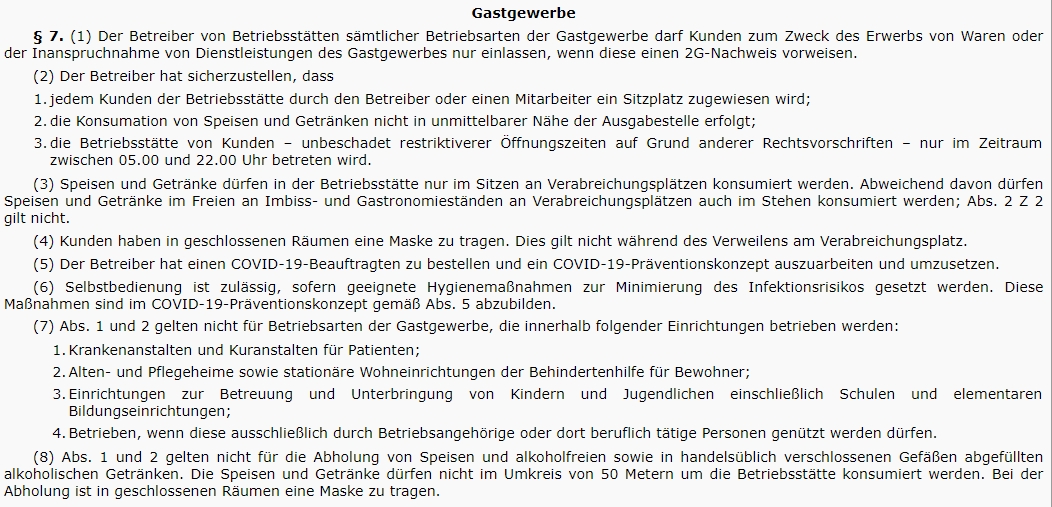 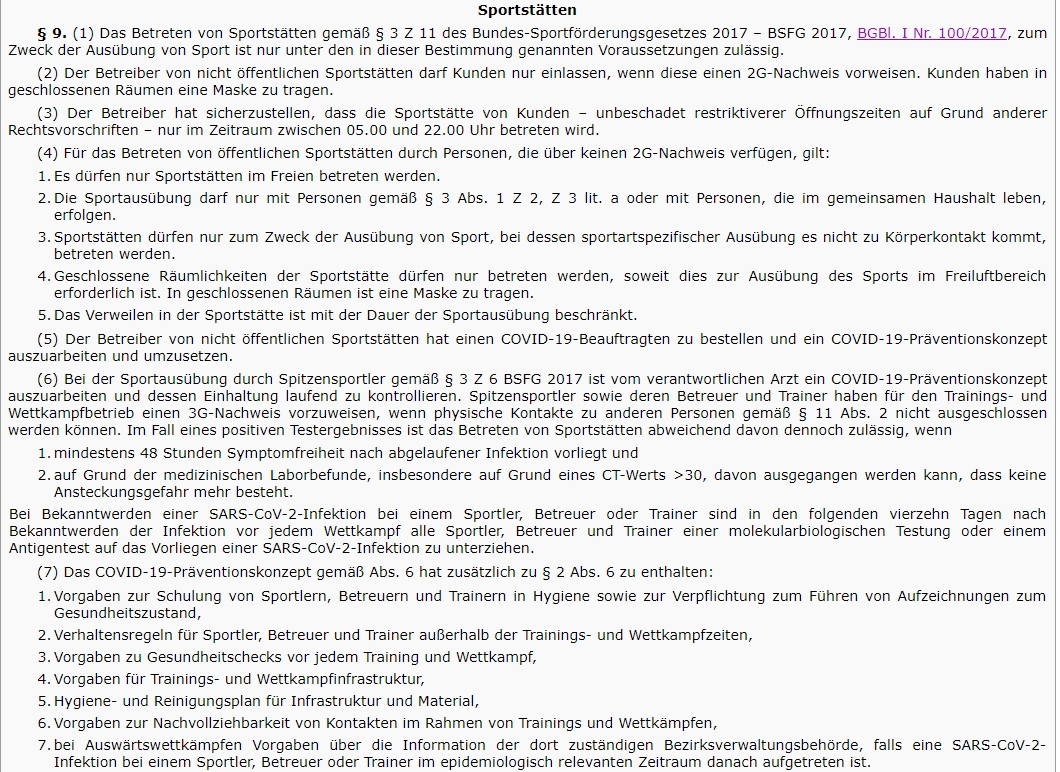 